Министерство просвещения Российской ФедерацииФедеральное государственное бюджетное образовательное учреждениевысшего образования«КРАСНОЯРСКИЙ ГОСУДАРСТВЕННЫЙ ПЕДАГОГИЧЕСКИЙ УНИВЕРСИТЕТим. В.П. Астафьева»(КГПУ им. В.П. Астафьева)Кафедра разработчикТеоретических основ физического воспитанияРАБОЧАЯ ПРОГРАММА ПРАКТИКИПреддипломная практиканаправленность (профиль) образовательной программы Физическая культураКвалификация (степень) выпускникаБАКАЛАВРКрасноярск 2020Рабочая программа практики «Преддипломная практика» составлена к.п.н. доцентом Ситничуком С.С.  Рабочая программа дисциплины обсуждена на заседании  теоретических основ физического воспитанияПротокол № 8 от «06» мая 2020 г. Заведующий кафедрой                                                  Л.К. Сидоров 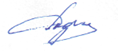 Одобрено научно-методическим советом института физической культуры, спорта и здоровья им. И.С. ЯрыгинаПротокол №8 от «21» мая 2020 г.Председатель научно-методического совета        М.И. Бордуков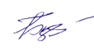 Пояснительная записка1.1.Место практики в структуре образовательной программы.  Программа практики разработана в соответствии со следующими нормативными актами: ФГОС ВО по направлению подготовки 44.03.01 Педагогическое образование (уровень бакалавриата). Настоящий Стандарт регламентирует состав, структуру, порядок разработки и контроля качества РПП в КГПУ им. В.П. Астафьева. РПП представляет собой совокупность взаимосвязанных организационно-методических документов и дидактических материалов, определяющих цели и содержание практики. Она непосредственно ориентирована на профессионально-практическую подготовку бакалавров, является обязательным разделом основной образовательной программы бакалавриата по получению профессиональных умений и опыта профессиональной деятельности.РПП разработана на основании нормативных документов:- Федеральный закон от 29.12.2012 № 273 – ФЗ «Об образовании в Российской Федерации»- Федерального государственного образовательного стандарта высшего образования по направлению подготовки 44.03.01 Педагогическое образование (уровень бакалавриата), утвержденным приказом Министерства образования и науки РФ от 04.12.2015 № 1426;- приказ Минтруда России № 544н от 18 октября 2013 г. «Об утверждении профессионального стандарта «Педагог (педагогическая деятельность в сфере дошкольного, начального общего, основного общего, среднего общего образования) (воспитатель, учитель)»;- приказ ФГОУ ВО КГПУ им. В.П. Астафьева № 29 (п) от 29.01.2016 «Об утверждении Стандарта рабочей программы практики по программам бакалавриата, программам специалитета»1.2. Общая трудоемкость практики - в З.Е., часах и неделях Общая трудоемкость практики составляет 3 зачетных единиц, 108 часа. Дисциплина, согласно графику учебного процесса, реализуется на 4 курсе в 8 семестре. Форма контроля – зачет.1.3. Цель и задачи практики «Преддипломная практика» Целью освоения практики: является погружение студентов в профессиональную и научную деятельность в условиях современной образовательной среды. Включение студентов в процесс решения актуальных задач, стоящих перед системой регионального образования. Приобретение студентами опыта профессионально-методической деятельности в условиях современной образовательной практики на базе образовательных организаций. Развитие профессиональных компетенцией будущих учителей физической культуры на основе организации совместной проектно-исследовательской работы с учащимися.1.4. Основные разделы содержания 1) Изучение программно-нормативных документов и методической литературы.2) Выявление уровня понимания у учащихся здорового образа жизни.3) Проведение учебных занятий и внеучебных спортивно-массовых мероприятий.4) Реализация образовательной программы по учебному предмету, проведение массовых физкультурных мероприятий и спортивных соревнований.5) Проведение диагностирующих методик по контролю качества профессиональной деятельности.6) Решение задач воспитания и духовно-нравственного развития на уроках по физической культуре.7) Использование возможности интерактивной образовательной среды для обеспечения качества учебно-воспитательного процесса на уроках по физической культуре.1.5. Планируемые результаты обучения.Процесс изучения дисциплины направлен на формирование следующих компетенций:ПК-1 Готов реализовывать образовательные программы по учебному предмету в соответствии с требованиями образовательных стандартов;ПК-11 Готов использовать систематизированные теоретические и практические знания для постановки и решения исследовательских задач в области образования;ПК-12 Способен руководить учебно-исследовательской деятельностью обучающихся.культурно-просветительская деятельностьПланируемые результаты обучения1.6. Контроль результатов освоения практики. Оценочные средства результатов освоения практики, критерии оценки выполнения заданий представлены в разделе «Фонды оценочных средств». Итоговая форма контроля – зачет.2. Организационно-методические документы2.1. Технологическая карта практики«Преддипломная практика» для обучающихся образовательной программыНаправление подготовки: 44.03.01 Педагогическое образование направленность (профиль) образовательной программы физическая культура2.2.​ Содержание основных разделов и тем практики«Преддипломная практика»Основные направления научных исследований интернов в период прохождения педагогической  практики  определяются особенностями профессиональной деятельности учителя физической культуры, которая существенно отличается от работы учителей, преподающих другие предметы  в общеобразовательных учреждениях. Основная задача учителя физической культуры состоит не только в образовании и воспитании учащихся средствами физической культуры, но и в сохранении и укреплении их здоровья, повышении устойчивости организма  к воздействию отрицательных факторов внешней среды, формированию и развитию двигательных способностей, необходимых для сохранения жизни в экстремальных ситуациях. Безусловно, что среди всех указанных видов деятельности учителя ведущее значение имеет деятельность способствующая  сохранению и укреплению главной ценности в жизнедеятельности человека – здоровья. Это требует от учителя глубоких знаний возрастных анатомо-физиологических особенностей роста и развития организма учащихся, основных закономерностей морфо-функциональных изменений, происходящих в организме детей и подростков под влиянием различных факторов, в том числе физических нагрузок. Только при этом, выполнение детьми физических упражнений, как на уроках физической культуры, так и спортивных тренировках будет способствовать положительным изменениям в организме занимающихся, что не только будет оказывать положительное влияние на сохранение здоровья, но и будет способствовать его укреплению. Поэтому, одной из важнейших задач пособия является расширение и углубление  бакалаврами знаний о возрастных особенностях жизнедеятельности организма учащихся и использование этих факторов в управлении двигательной деятельностью при занятиях физической культурой и спортом.Исследовательский проект – это деятельность интерна, направленная на решение творческой, исследовательской проблемы (задачи) с заранее неизвестным решением и предполагающая наличие основных этапов, характерных для научного исследования.При выполнении проектного исследования  определяются этапы его реализации. Обычно, при выполнении проекта выделяется четыре   основных этапа, каждый из которых имеет конкретное содержание.Первый этап  - выбор формулировки темы. Это начальный и  ответственный  этап проектного исследования. На этом этапе формируется группа по выполнению проекта. В ее состав может входить до 4-5 человек. После определения общей темы проектного исследования за каждым членом проектной группы закрепляется конкретная тема  исследования. При этом необходимо учитывать желание интерна и его способности в качественном выполнении темы исследования.Начальным этапом проекта является обоснование актуальности выбранной темы. Объяснение актуальности должно быть немногословным. Главное показать суть проблемной ситуации, объяснить, для чего проводится исследование.Формулировка цели, т.е. постановка вопроса, на который надо получить ответ. При этом выдвинутая цель должна быть конкретной и доступной. Работа должна быть практически значимой.  После выделения цели необходимо определить  конкретные задачи, которые предстоит решать в рамках выполняемого проекта (изучить, описать, установить, выяснить, вывести формулу и т.п.). Необходимым условием проектной работы является определение её объекта и предмета. В объекте выделяется та часть, которая служит предметом исследования. Объект исследования – процесс или явление, порождающее проблемную ситуацию и избранные для изучения. Предмет исследования – все то, что находится в границах объекта исследования в определенном аспекте рассмотрения. Обычно предмет исследования отражает тему исследования.Выдвижение гипотезы – необходимый атрибут  исследования. Гипотеза – это научное предположение, выдвигаемое для объяснения каких-либо явлений. Гипотеза возникает как возможный вариант решения проблемы.После завершения  подготовительной работы к реализации проекта, в том числе выборе методов функциональной диагностики и тестирования двигательных способностей,  проводится обсуждение основных видов исследовательской деятельности  с участием научного руководителя. По желанию руководителя проекта план его реализации  может быть рассмотрен на заседании кафедры теории и методики физического воспитания.Второй  этап - проведение проектной работы. Сбор экспериментальных данных, сравнение их с литературными данными и предсказаниями теории. После того как выбрана тема, сформулированы вопросы, на которые необходимо получить ответ – необходимо  попытаться собрать как можно больше информации о предмете изучения.Планирование работы подразумевает необходимость выбрать методику проведения исследования, рассчитать, каким должен быть необходимый объем наблюдений или количество опытов, примерно определить, на какую часть работы, сколько времени  будет затрачено. Выбор методики работы зависит от цели и предмета исследования: наблюдение, сравнение, эксперимент, анализ, синтез и т.д.Третий этап - оформление полученных результатов исследования. Оно проводится после детального изучения всей научной литературы по теме исследования, математической обработки результатов исследования, построения графиков и диаграмм, заполнения соответствующих таблиц  и их  окончательного анализа  начинается стадия литературного оформления работы – ее написание.Четвертый этап – практическая реализация результатов исследования. Практическая реализация результатов исследования выражается в следующем: подготовка и публикация научной статьи; выступление с докладом на научной конференции, студенческих чтениях, заседании кафедры; использование результатов исследования при написании выпускной квалификационной работы.Структура оформления работы.Титульный лист – первая страница работы (не нумеруется). В оглавлении приводятся пункты работы с указанием страниц. Введение (обоснование актуальности, определение цели, задачи, объекта, предмета, гипотезы исследования).Основная часть (литературный обзор, методика исследования, описание исследования).Заключение (выводы и результаты).Список литературы.Введение включает формулировку постановки проблемы, актуальность темы, цели и задачи, характеристику объекта, предмета, гипотезы исследования, а также личного вклада автора работы в решение избранной проблемы.Введение – важная часть работы. Во введении должны быть четкие ответы на следующие вопросы: Чем интересна данная задача с точки зрения науки или ее практического применения? Какое место занимают результаты данной работы в общем решении задачи? Зачем была выполнена работа, какова была ее цель и насколько она была достигнута?Основная часть должна содержать краткий обзор используемой литературы и источников с выводами автора, степень изученности данного вопроса, описание основных рассматриваемых фактов, характеристику методов решения проблемы, обоснование выбранного варианта решения (эффективность, точность, простота, наглядность, практическая значимость и т.д.). Основная часть делится на главы (параграфы). В конце каждой главы (параграфа) должны быть выводы. В выводах по существу повторяется то, что уже было сказано в предыдущей главе, но формулируется сжато, уже без подробных доказательств.Заключение должно содержать в лаконичном виде выводы и результаты, полученные автором (с указанием, если возможно, направления дальнейших исследований и предложений по возможному практическому использованию результатов исследования). Список литературы содержит в алфавитном порядке список публикаций, изданий и источников, использованные автором с указанием издательства, города, общего числа страниц.Оформленные результаты проведенного исследования, по указанной схеме, являются отчетным документом интернов (интерна) о проделанной научно-исследовательской  работе в процессе прохождения практики, оцениваются научным руководителем и представляются на кафедру теории и методики физического воспитания.15. Тематика проектных исследованийНаучно-исследовательская работа интернов осуществляется как в рамках проектов, так и индивидуальных тем. Проектные исследования носят коллективный характер и выполняются при условии, если в образовательном учебном заведении практику походят не менее двух человек. В остальных случаях выполняются индивидуальные исследования. Темы проектов:Проект: Регламентация физических нагрузок на уроках физической культуры при развитии двигательных способностей учащихся.Темы исследований в рамках проекта:1.Индивидуализация режимов двигательной деятельности учащихся младшего школьного возраста на уроках физической культуры при развитии двигательных способностей.2.Индивидуализация режимов двигательной деятельности учащихся среднего школьного возраста  на уроках физической культуры при развитии двигательных способностей.3.Индивидуализация режимов двигательной деятельности учащихся старшего школьного возраста  на уроках физической культуры при развитии двигательных способностей.4.Индивидуализация режимов двигательной деятельности учащихся на уроках физической культуры при развитии силовых способностей.5.Индивидуализация режимов двигательной деятельности учащихся на уроках физической культуры при развитии быстроты.6.Индивидуализация режимов двигательной деятельности учащихся на уроках физической культуры при развитии выносливости.7.Индивидуализация режимов двигательной деятельности учащихся на уроках физической культуры при развитии  ловкости. 8.Индивидуализация режимов двигательной деятельности учащихся на уроках физической культуры при развитии  гибкости. 9.Оптимизация соотношений интенсивности и объема двигательной деятельности учащихся на уроках физической культуры в развитии мышечной силы.10.Оптимизация соотношений интенсивности и объемов двигательной деятельности учащихся на уроках физической культуры в развитии быстроты. 11.Оптимизация соотношений интенсивности и объема двигательной деятельности учащихся на уроках физической культуры в развитии выносливости.12.Оптимизация соотношений интенсивности и объема двигательной деятельности учащихся на уроках физической культуры в развитии ловкости. 13.Оптимизация соотношений интенсивности и объема двигательной деятельности учащихся на уроках физической культуры в развитии гибкости. Проект: Нормирование двигательного режима учащихся  при подготовке  к сдаче норм комплекса ГТО.Темы исследований в рамках проекта:1.Особенности организации двигательного режима учащихся младшего школьного возраста  при подготовке к сдаче норм комплекса ГТО.2. Особенности организации двигательного режима учащихся среднего школьного возраста  при подготовке к сдаче норм комплекса ГТО.3.Особенности организации двигательного режима учащихся старшего школьного возраста  при подготовке к сдаче норм комплекса ГТО.4.Физиолого-педагогический контроль при подготовке учащихся к сдаче норм комплекса ГТО.Проект: Особенности дозирования физических нагрузок при занятиях учащимися  спортом.Темы исследований в рамках проекта:1.Оптимизация соотношений компонентов физической нагрузки в процессе спортивной тренировки  детей и подростков в видах спорта, входящих в зону нагрузок  максимальной интенсивности.2.Оптимизация соотношений компонентов физической нагрузки в процессе спортивной тренировки  детей и подростков в видах спорта, входящих в зону нагрузок  субмаксимальной интенсивности.3.Оптимизация соотношений компонентов физической нагрузки в процессе спортивной тренировки  детей и подростков в видах спорта, входящих в зону нагрузок  большой  интенсивности.4.Оптимизация соотношений компонентов физической нагрузки в процессе спортивной тренировки  детей и подростков в видах спорта, входящих в зону нагрузок  умеренной  интенсивности.5. Оптимизация соотношений компонентов физической нагрузки в процессе спортивной тренировки  детей и подростков в видах спорта, входящих в зону нагрузок  умеренной  интенсивности.6. Физиолого-педагогический контроль оценки влияния  физических нагрузок на состояние организма занимающихся спортом. Допускается выполнение темы проекта, предложенной интернами. В таких случаях выбор темы должен    быть обоснован и доведен до сведения руководителя интернатуры. При самостоятельном определении темы необходимо исходить из того, что результаты выполнения исследования должны расширить знания и сформировать компетенции у интерна в области регламентации двигательного режима учащихся с учетом индивидуальных особенностей организма занимающихся.3. КОМПОНЕНТЫ МОНИТОРИНГА УЧЕБНЫХ ДОСТИЖЕНИЙ ОБУЧАЮЩИХСЯ3.1. Технологическая карта рейтинга дисциплины«Преддипломная практика»Соответствие рейтинговых баллов оценке3.2. Фонд оценочных средств (контрольно-измерительные материалы)Министерство просвещения Российской Федерациифедеральное государственное бюджетное образовательное учреждениевысшего образованияКрасноярский государственный педагогический университетим. В.П. АстафьеваКафедра-разработчик: кафедра теоретических основ физического воспитанияРабочая программа практики обсуждена на заседании  теоретических основ физического воспитанияПротокол №8 от «06» мая 2020г. Заведующий кафедрой                                                  Л.К. Сидоров Одобрено научно-методическим советом программы физическая культура и дополнительное образование (спортивная подготовка), института физической культуры, спорта и здоровья им. И.С. ЯрыгинаПротокол №8 от «21» мая 2020 г.Председатель научно-методического совета        М.И. БордуковФОНД ОЦЕНОЧНЫХ СРЕДСТВдля проведения текущего контроля и промежуточной аттестации обучающихся по практике«Преддипломная практика»Направление подготовки: 44.03.01 Педагогическое образование направленность (профиль) образовательной программы Физическая культураКвалификация (степень) выпускникаБАКАЛАВРСоставители: доцент Ситничук С.С.  ЭКСПЕРНОЕ ЗАКЛЮЧЕНИЕПредставленный фонд оценочных средств по практике «Преддипломная практика» соответствует требованиям ФГОС ВО и профессиональным стандартам «Педагог» (педагогическая деятельность в сфере дошкольного, начального общего, основного общего, среднего общего образования) (воспитатель, учитель) и «Педагог профессионального обучения, профессионального образования и дополнительного профессионального образования».Предлагаемые преподавателем формы и средства промежуточной аттестации и текущего контроля успеваемости адекватны целям и задачам реализации основной профессиональной образовательной программы по направлению подготовки 44.03.01 Педагогическое образование, направленность (профиль) образовательной программы физическая культура,  а также целям и задачам рабочей программы реализуемой дисциплины. Оценочные средства для промежуточной аттестации и текущего контроля успеваемости по итогам освоения дисциплины и критерии оценивания представлены в полном объеме. Формы оценочных средств, включенных в представленный фонд, отвечают основным принципам формирования ФОС, установленных в Положении о формировании фонда оценочных средств для текущего контроля успеваемости, промежуточной и итоговой аттестации обучающихся по образовательным программам высшего образования – программам бакалавриата, программам специалитета, программам магистратуры, программам подготовки научно-педагогических кадров в аспирантуре в федеральном государственном бюджетном образовательном учреждении высшего образования «Красноярский государственный педагогический университет им. В.П. Астафьева» и его филиалах.Разработанный и представленный для экспертизы фонд оценочных средств рекомендуется к использованию в процессе подготовки кадров квалификации «Бакалавр» по указанной программе бакалавриата.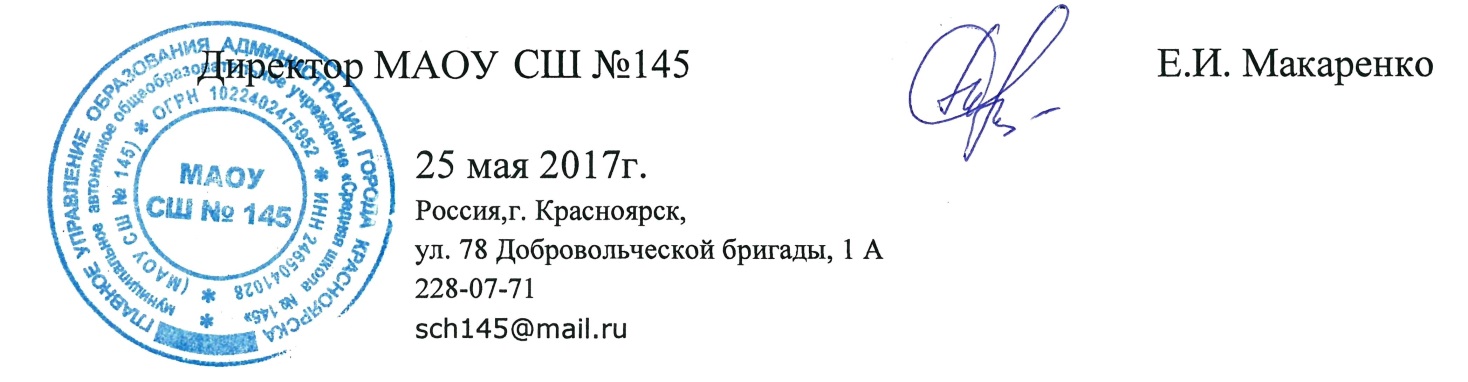 1. Назначение фонда оценочных средств 1.1. Целью создания ФОС практики «Преддипломная практика» является установление соответствия учебных достижений запланированным результатам обучения и требованиям основной профессиональной образовательной программы, рабочей программы дисциплины.1.2. ФОС по дисциплине решает задачи:контроль и управление процессом приобретения бакалаврами необходимых знаний, умений, навыков и уровня сформированности компетенций, определенных в ФГОС ВО по соответствующему направлению подготовки;контроль (с помощью набора оценочных средств) достижений целей реализации ОПОП, определенных в виде компетенций выпускников;обеспечение соответствия результатов обучения задачам будущей профессиональной деятельности через овладение системой практических умений и навыков, обеспечивающих сохранение и укрепление здоровья как базовой ценности человека.	1.3. ФОС разработан на основании нормативных документов:	—  федерального государственного образовательного стандарта высшего образования по направлению подготовки 44.03.01 Педагогическое образование утвержденным приказом Министерства образования и науки Российской федерации от 9 февраля 2016 г. № 91; 	— образовательной программы Физическая культура, очной формы обучения высшего образования по направлению подготовки 44.03.01 педагогическое образование;	— положения о формировании фонда оценочных средств для текущего контроля успеваемости, промежуточной и итоговой (государственной итоговой) аттестации обучающихся по образовательным программам высшего образования – программам бакалавриата, программам специалитета, программам магистратуры, программам подготовки научно-педагогических кадров в аспирантуре – в федеральном государственном бюджетном образовательном учреждении высшего образования «Красноярский государственный педагогический университет им. В.П. Астафьева» утвержденного приказом ректора № 297 (п) от 28.04.2018.2. Перечень компетенций подлежащих формированию в рамках прохождения практики2.1. Перечень компетенций, формируемых в процессе прохождения практики: ПК-1 Готов реализовывать образовательные программы по учебному предмету в соответствии с требованиями образовательных стандартов;ПК-11 Готов использовать систематизированные теоретические и практические знания для постановки и решения исследовательских задач в области образования;ПК-12 Способен руководить учебно-исследовательской деятельностью обучающихся.2.2. Оценочные средства3. Фонд оценочных средств для итоговой аттестации 3.1. Фонды оценочных средств включают: зачет.3.2. Оценочные средства 3.2.1. Оценочное средство  зачет.Критерии оценивания по оценочному средству  –  зачет*Менее 60 баллов – компетенция не сформированаФонды оценочных средств включает: анализ урока, составление технологических карт уроков, пульсометрий и хронометрирований занятий,  проведение спортивно-массовых мероприятии, заполнение журнала практиканта.3.2.2. Критерии оценивания3.3.	 Анализ результатов обучения и перечень корректирующих мероприятий по практикеЛист внесения измененийВ программу вносятся следующие изменения: 1. Обновлены титульные листы рабочей программы, фонда оценочных средств в связи с изменением ведомственной принадлежности ‒  Министерству просвещения Российской Федерации.2. Обновлена и согласована с Научной библиотекой КГПУ им. В.П. Астафьева «Карта литературного обеспечения (включая электронные ресурсы)», содержащая основную и дополнительную литературу, современные профессиональные базы данных и информационные справочные системы.  3. Обновлена «Карта материально-технической базы дисциплины», включающая аудитории для проведения занятий лекционного типа, занятий семинарского типа, курсового проектирования (выполнения курсовых работ), групповых и индивидуальных консультаций, текущего контроля успеваемости и промежуточной аттестации, помещения для самостоятельной работы обучающихся в КГПУ им. В.П. Астафьева) и комплекс лицензионного и свободно распространяемого программного обеспечения.Протокол № 11 от «06» мая 2020 г. Заведующий кафедрой                                                  Л.К. Сидоров Одобрено научно-методическим советом института физической культуры, спорта и здоровья им. И.С. ЯрыгинаПротокол №8 от «21» мая 2020 г.Председатель научно-методического совета        М.И. Бордуков4. Учебные ресурсы4.1. Карта литературного обеспечения практики «Преддипломная практика»Направление подготовки: 44.03.01 Педагогическое образование  направленность (профиль) образовательной программы Физическая культурапо очной форме обученияСогласовано: заместитель директора библиотеки        /  Шулипина С.В.   /  19.10.2018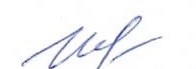 4.2. Карта баз практики«Преддипломная практика» Направление подготовки: 44.03.01 Педагогическое образование  направленность (профиль) образовательной программы Физическая культурапо очной форме обученияЖурнал рейтинг-контроля достижений обучающихсяСеместр	20	/20	учебного годаФорма обучения	Институт/ факультет	Направление подготовки	1_	Профиль/специальность	Группа	Курс		Общее количество часов/зачетных единиц	Дисциплина/модуль/практика	 __________________________________Фамилия, имя, отчество преподавателя	_____________________________Преподаватель	/	                                                                            подпись			расшифровка подписьЗадачи освоения дисциплиныПланируемые результаты обучения по дисциплине (дескрипторы)Код результата обучения(компетенция)Обучающийся должен  реализовывать образовательные программы по учебному предмету, проводить массовые физкультурные мероприятия и спортивные соревнованияЗнать базовые основы физической культуры и здорового образа жизниПК-1Обучающийся должен  реализовывать образовательные программы по учебному предмету, проводить массовые физкультурные мероприятия и спортивные соревнованияУметь реализовывать образовательные программы по физической культуре;ПК-1Обучающийся должен  реализовывать образовательные программы по учебному предмету, проводить массовые физкультурные мероприятия и спортивные соревнованияВладеть конкретными методиками развития физических качеств, освоения двигательных умений и навыков, обеспечивающих сохранение и укрепление здоровья, приемами и способами самоконтроля.ПК-1Обучающийся должен результативно использовать систематизированные теоретические и практические знания для постановки и решения исследовательских задач в области образования;Знать методики учебно-воспитательного и учебно-тренировочного процесса.ПК-11Обучающийся должен результативно использовать систематизированные теоретические и практические знания для постановки и решения исследовательских задач в области образования;Уметь анализировать и использовать современные методы диагностики при решении профессиональных задачПК-11Обучающийся должен результативно использовать систематизированные теоретические и практические знания для постановки и решения исследовательских задач в области образования;Владеть технологиями контроля качества профессиональной деятельностиПК-11Обучающийся должен быть способен руководить учебно-исследовательской деятельностью обучающихся.Знать современные методы и технологии учебно-исследовательской деятельностьюПК-12Обучающийся должен быть способен руководить учебно-исследовательской деятельностью обучающихся.Уметь организовывать учебно-исследовательскую деятельностьПК-12Обучающийся должен быть способен руководить учебно-исследовательской деятельностью обучающихся.Владеть современными методами и технологиями выявления уровня учебно-исследовательской деятельностиПК-12Характеристика деятельностиКонструктивно-проектировочный этапПроблемные семинары кафедр ИФКС и З по обсуждению содержания технических заданий (ТЗ), ориентированных на выполнение ВКР. Анализ образовательного запроса от школ, гимназий, лицеев на проектную и исследовательскую работы. Согласование ТЗ с общеобразовательными организациями.Обсуждение тематики ВКР на кафедрах, осуществляющих руководство интернамиОрганизационно-подготовительный этапУтверждение тематики ВКР и распределение тем среди интернов, и закрепление интернов к базовым образовательным площадкам интернатуры. Запуск и исследовательских работАнализ образовательной среды баз педагогической интернатуры. Знакомство с педагогами-наставниками образовательных организаций. Разработка замысла проекта, постановка целей, задач исследования, выдвижение гипотезыПроцессуально-деятельностный этапРеализация замысла проекта, проведение исследования. Прохождение педагогической практикиАпробация полученных результатов на базе педагогической интернатуры (выступление с сообщением на методическом объединении). Получение отзыва от заказчикаИтоговый аналитико-прогностический этапЗавершающие работы по проекту; исследованию. Обработка и обобщение полученных результатов. Оформление ВКРПредзащита ВКР на кафедрахПолучение рецензии на ВКР и отзыва научного руководителя. Издание приказа на защиту ВКР. Защита ВКРПроведение анализа, формулировка нового образовательного запроса, постановка обновленных задач перед участниками интернатуры. Корректировка имеющихся задач, требующих дальнейшей работы по их решению.№ п/пНазвание компонентаФорма представления1Разработка оценочно-измерительного инструментариядля входного тестирования и анкетирования с цельюопределения исходного уровня состояния выделенной проблемыТесты, анкеты, задания.ситуации2Разработка эксперимента, исследовательского проекта в условиях образовательной практики средних школИсследовательский проект3Внедрение результатов экспериментальной работы, исследовательского проекта в образовательную практику школыМетодические комментарии4Разработка оценочно-измерительного инструментария с целью определения результативности экспериментальной работы или разработанного проектаТесты, анкеты, задания5Оформление результатов внедрения в образовательную практику исследовательских работ по темам ВКРДипломная работа«Практика по получению профессиональных умений и опыта профессиональной деятельности»Направление подготовки: 44.03.01Педагогическое образование (уровень бакалавр)профиль: Физическая культура3 з.е.ВХОДНОЙ РАЗДЕЛВХОДНОЙ РАЗДЕЛВХОДНОЙ РАЗДЕЛВХОДНОЙ РАЗДЕЛТекущая работаФорма работыКоличество баллов 5 %Количество баллов 5 %Текущая работаФорма работыminmaxТекущая работа1.	Участие в установочной методической конференции;12Текущая работа2.	Диагностирование уровня сформированности профессиональной педагогической компетенции бакалавров на основе самооценки.23ИтогоИтого35БАЗОВЫЙ РАЗДЕЛ № 1 – МЕТОДИЧЕСКИЙБАЗОВЫЙ РАЗДЕЛ № 1 – МЕТОДИЧЕСКИЙБАЗОВЫЙ РАЗДЕЛ № 1 – МЕТОДИЧЕСКИЙБАЗОВЫЙ РАЗДЕЛ № 1 – МЕТОДИЧЕСКИЙТекущая работаФорма работы*Количество баллов 30 %Количество баллов 30 %Текущая работаФорма работы*minmaxТекущая работа1. Описать основные направления работы МБОУ СОШ, лицея, гимназии; составить индивидуальный план практики.	Текущая работа2. Педагогический анализ учебных занятий педагога Текущая работа3. Проведение хронометрирования и пульсометриии Текущая работа4. Проведение педагогического анализа практического занятия сокурсниковТекущая работа5. Педагогический анализ воспитательного мероприятияТекущая работа5. Педагогический анализ воспитательного мероприятияТекущая работа6. Определение и психологический анализ конкретных педагогических ситуацийИтогоИтого1830БАЗОВЫЙ РАЗДЕЛ № 2 - ПЕДАГОГИЧЕСКИЙБАЗОВЫЙ РАЗДЕЛ № 2 - ПЕДАГОГИЧЕСКИЙБАЗОВЫЙ РАЗДЕЛ № 2 - ПЕДАГОГИЧЕСКИЙБАЗОВЫЙ РАЗДЕЛ № 2 - ПЕДАГОГИЧЕСКИЙФорма работы*Количество баллов 30 %Количество баллов 30 %Форма работы*minmaxТекущая работаПроверить эффективность экспериментальной методики Текущая работаПровести описание всех этапов проведенной экспериментальной проверки и сделать обоснованные выводыТекущая работаВыполнить психолого-педагогический анализ воспитательного мероприятияТекущая работаСоставить портфолио ученикаТекущая работаПроектирование и проведение практических занятий с использованием современных образовательных технологийТекущая работаРазработка мультимедийных комплексов и презентацийТекущая работаАнализ деятельности классного руководителя по организации воспитательной работы в классеИтогоИтого1830БАЗОВЫЙ РАЗДЕЛ № 3 - ПСИХОЛОГИЧЕСКИЙБАЗОВЫЙ РАЗДЕЛ № 3 - ПСИХОЛОГИЧЕСКИЙБАЗОВЫЙ РАЗДЕЛ № 3 - ПСИХОЛОГИЧЕСКИЙБАЗОВЫЙ РАЗДЕЛ № 3 - ПСИХОЛОГИЧЕСКИЙФорма работы*Количество баллов 30 %Количество баллов 30 %Форма работы*minmaxТекущая работаПсихологический анализ урокаТекущая работаИспользование учителем физической культуры эмоциональных и мотивационных средств повышающих эффективность урокаТекущая работаОсновы психолого-педагогического такта проявляемые учителем физической культурыТекущая работаОтношения учащихся к уроку физической культурыТекущая работаПсихолого-педагогические наблюдения и определение отдельных психических функций учащихсяИтогоИтого1830ИТОГОВЫЙ РАЗДЕЛИТОГОВЫЙ РАЗДЕЛИТОГОВЫЙ РАЗДЕЛИТОГОВЫЙ РАЗДЕЛСодержаниеФорма работы*Количество баллов 5 %Количество баллов 5 %minmaxПодготовить отчетную документацию и предоставить е в срок на проверку преподавателюВыступить с докладом на итоговой конференцииСдача отчетной документации.ИтогоИтого35Общее количество баллов по практике (по итогам изучения всех модулей)Общее количество баллов по практике (по итогам изучения всех модулей)minmax60100ДОПОЛНИТЕЛЬНЫЙ МОДУЛЬДОПОЛНИТЕЛЬНЫЙ МОДУЛЬДОПОЛНИТЕЛЬНЫЙ МОДУЛЬДОПОЛНИТЕЛЬНЫЙ МОДУЛЬБазовые модули 1, 2Форма работыКоличество баллов Количество баллов Базовые модули 1, 2Форма работыminmaxБазовые модули 1, 2Индивидуальное задание10ИтогоИтого010Общее количество набранных балловАкадемическая оценка0-59Не зачтено60-100ЗачтеноКомпетенцияДисциплины, практики, участвующие вформировании компетенцииТип контроляОценочное средство/ КИМыОценочное средство/ КИМыКомпетенцияДисциплины, практики, участвующие вформировании компетенцииТип контроля№ФормаПК-1Модуль «Теоретические основы профессиональной деятельности», педагогическая деятельность учителя физической культуры, Теория, история и методика физической культуры, современные технологии обучения физической культуры, Легкая атлетика, Туризм, Плавание.текущий контроль успеваемостиитоговая аттестация12ТестированиеЗачетПК-12 Исследовательская и культурно-просветительская деятельность учителя физической культуры, научно-исследовательская деятельность учителя физической культуры, производственная практика.текущий контроль успеваемостиитоговая аттестация12ТестированиеЗачетПК-11Основы научной деятельности студента, анатомия и биомеханика человека, физиология и биохимия физической культуры и спорта, научно-исследовательская деятельность учителя физической культуры.текущий контроль успеваемостиитоговая аттестация12ТестированиезачетФормируемыекомпетенцииПродвинутый уровень сформированности компетенцийБазовый уровень сформированности компетенций Пороговый уровень сформированности компетенцийФормируемыекомпетенции(87 - 100 баллов)отлично/зачтено(73 - 86 баллов)хорошо/зачтено(60 - 72 баллов)*удовлетворительно/зачтеноПК-1 Обучающийся на высоком уровне готов реализовывать образовательные программы по учебному предмету в соответствии с требованиями образовательных стандартовОбучающийся на среднем уровне готов реализовывать образовательные программы по учебному предмету в соответствии с требованиями образовательных стандартовОбучающийся на удовлетворительном уровне  готов реализовывать образовательные программы по учебному предмету в соответствии с требованиями образовательных стандартовПК-11 Обучающийся на высоком уровне готов использовать систематизированные теоретические и практические знания для постановки и решения исследовательских задач в области образования Обучающийся на среднем уровне готов использовать систематизированные теоретические и практические знания для постановки и решения исследовательских задач в области образования Обучающийся на удовлетворительном уровне готов использовать систематизированные теоретические и практические знания для постановки и решения исследовательских задач в области образованияПК-12 Обучающийся на высоком уровне способен руководить учебно-исследовательской деятельностью обучающихся.Обучающийся на среднем уровне  способен руководить учебно-исследовательской деятельностью обучающихся.Обучающийся на удовлетворительном уровне способен руководить учебно-исследовательской деятельностью обучающихся.Критерии оцениванияКоличество балловПроведение анализа урока (3) и составление технологических карт урока(3)18-30Проведение занятий 21-35Проведение спортивно-массового мероприятия6-10Подготовка в срок журнала практиканта15-25Максимальный балл100НаименованиеМесто хранения/ электронный адресКол-воэкземпляров/точекдоступаОсновная литература1Спортивные игры: совершенствование спортивного мастерства [Текст]: учебник для высших учебных заведений / Ред. Ю.Д. Железняк, Ю.М. Портнов. - 2-е изд., стереотип. - М.: Академия, 2007. - 400 с.Научная библиотека82Теория и методика обучения базовым видам спорта. Подвижные игры [Текст]: учебник для студентов высшего профессионального образования / ред. Ю. М. Макаров; сост.: Н. В. Луткова, Л. Н. Минина, Ю. М. Макаров. - М.: Издательский центр "Академия", 2013. - 272 с.Научная библиотека103Ветрова, И. В. Новые физкультурно-спортивные виды: шейпинг, аэробика: учебное пособие / И. В. Ветрова, Н. В. Люлина; Краснояр. гос. пед. ун-т им. В. П. Астафьева. – Красноярск, 2018. – 276 с. – Режим доступа: http://elib.kspu.ru/document/32151.ЭБС КГПУ им. В.П. АстафьеваИндивидуальный неограниченный доступ4Бутин, Игорь Михайлович. Лыжный спорт [Текст]: учеб. для студ. образоват. учреждений сред. проф. образования / И.М. Бутин. - М.: ВЛАДОС-ПРЕСС, 2003. - 192 с. : ил.Научная библиотека355Антипов, Александр Викторович. Диагностика и тренировка двигательных способностей в детско-юношеском футболе [Текст]: научно-методическое пособие / А. В. Антипов, В. П. Губа, С. Ю. Тюленьков. - М.: Советский спорт, 2008. - 152 с. : ил.Научная библиотека56Нестеровский, Дмитрий Иванович. Баскетбол: теория и методика обучения [Текст]: учебное пособие / Д. И. Нестеровский. - 4-е изд., стер. - М.: Академия, 2008. - 336 с. - (Высшее профессиональное образование) Научная библиотека107Дополнительная литература8Вайнбаум, Яков Семенович. Гигиена физического воспитания и спорта [Текст]: учебное пособие для студентов высших педагогических учебных заведений / Я. С. Вайнбаум, В. И. Коваль, Т. А. Родионова. - 3-е изд., стер. - М.: Издательский центр "Академия", 2005. - 240 с.Научная библиотека69Голощапов, Борис Романович. История физической культуры и спорта [Текст]: учебник / Б. Р. Голощапов. - 8-е изд., перераб. - М.: Академия, 2011. - 320 с. - (Бакалавриат).Научная библиотека1010Барчуков, Игорь Сергеевич. Физическая культура [Текст]: учебник / И. С. Барчуков ; ред. Н. Н. Маликов. - 4-е изд., испр. - М.: Академия, 2011. - 528 с. - (Бакалавриат).Научная библиотека511Жуков, Михаил Николаевич. Подвижные игры: Учеб. для студ. пед. вузов.-2-е изд., стереотип. [Текст] / Жуков М.Н. - М.: "Академия", 2004. - 160 с. Научная библиотека1712Гомельский, Александр Яковлевич. Энциклопедия баскетбола от Гомельского [Текст]: научно-популярная литература / А. Я. Гомельский. - М.: ФАИР-ПРЕСС, 2002. - 352 с. : ил. Научная библиотека913Корельская, И.Е. Лыжный спорт с методикой преподавания: учебное пособие / И.Е. Корельска; Министерство образования и науки Российской Федерации, Северный (Арктический) федеральный университет имени М.В. Ломоносова. - Архангельс: САФУ, 2015. - 114 с. - Библиогр.:с. 110. - ISBN 978-5-261-01062-3; То же [Электронный ресурс]. - URL: http://biblioclub.ru/index.php?page=book&id=436420ЭБС «Университетская библиотека онлайн»Индивидуальный неограниченный доступ14Усаков, В. И. Студенту о здоровье и физическом воспитании [Электронный ресурс]: учебное пособие / В. И. Усаков; Краснояр. гос. пед. ун-т им. В. П. Астафьева. – Красноярск, 2012. – 104 с. – Режим доступа : http://elib.kspu.ru/document/5561.– ЭБС «КГПУ им. В. П. АстафьеваЭБС «КГПУ им. В. П. Астафьева»Индивидуальный неограниченный доступ15Физическое воспитание студентов: учебное пособие [Электронный ресурс] / сост. В. И. Усаков; Краснояр. гос. пед. ун-т им. В. П. Астафьева. – Красноярск, 2010. – 64 с. – Режим доступа: http://elib.kspu.ru/document/5560. – ЭБС «КГПУ им. В. П. Астафьева»ЭБС «КГПУ им. В. П. Астафьева»Индивидуальный неограниченный доступ16Сиренко, Ю.И. Поурочная программа для занимающихся хоккеем с мячом в группах начальной подготовки 1-4 года обучения: учебное пособие / Ю.И. Сиренко; Федеральное агентство по физической культуре спорту и туризму, Сибирский государственный университет физической культуры и спорта. - Омск: Издательство СибГУФК, 2006. - 131 с.: табл., ил. - Библиогр. в кн. ; То же [Электронный ресурс]. - URL: http://biblioclub.ru/index.php?page=book&id=274893ЭБС «Университетская библиотека онлайн»Индивидуальный неограниченный доступ17Райков, В. К. Современные технологии физической подготовки борцов 14–16 лет [Электронный ресурс]: учебное пособие / В. К. Райков, О. А. Фатеева, Г. В. Фатеев; Краснояр. гос. пед. ун-т им. В. П. Астафьева. – Красноярск, 2015. – 180 с. – Режим доступа: http://elib.kspu.ru/document/15867. – ЭБС «КГПУ им. В. П. Астафьева»ЭБС «КГПУ им. В. П. Астафьева»Индивидуальный неограниченный доступ18Лавриченко К.С. Учебно-методическое пособие Нетрадиционные методы физической подготовки: скипинг: метод. указания к практ. занятиям по физ. культуре для студентов всех направлений подготовки очной формы обученияhttp://elib.kspu.ru/document/15876Индивидуальный неограниченный доступ19Учебно-методическое обеспечение для самостоятельной работыУчебно-методическое обеспечение для самостоятельной работыУчебно-методическое обеспечение для самостоятельной работыБордуков М.И. Физиологические основы физического воспитания и спорта [Видеозапись]: обзорная лекция. – URL: http://elib.kspu.ru/document/10445ЭБС «КГПУ им. В. П. Астафьева»Индивидуальный неограниченный доступ20Фатееев Г.В. «Методика использования набивных мячей на занятиях по физической культуре»: учебный фильмhttp://elib.kspu.ru/document/15245Индивидуальный неограниченный доступ21Информационные справочные системы и профессиональные базы данныхИнформационные справочные системы и профессиональные базы данныхИнформационные справочные системы и профессиональные базы данных22Гарант [Электронный ресурс]: информационно-правовое обеспечение: справочная правовая система. – Москва, 1992.Научная библиотека локальная сеть вуза23Elibrary.ru [Электронный ресурс]: электронная библиотечная система: база данных содержит сведения об отечественных книгах и периодических изданиях по науке, технологии, медицине и образованию / Рос. информ. портал. – Москва, 2000 – Режим доступа: http://elibrary.ru.http://elibrary.ruсвободный24East View: универсальные базы данных [Электронный ресурс]: периодика России, Украины и стран СНГ. – Электрон.дан. – ООО ИВИС. – 2011 - .https://dlib.eastview.com/Индивидуальный неограниченный доступ 25Межвузовская электронная библиотека (МЭБ)	https://icdlib.nspu.ru/Индивидуальный неограниченный доступ№ п/п Вид практики Место проведения практики1.Преддипломная практикаМБОУ СОШ № 10 г. Красноярск2.Преддипломная практикаМБОУ СОШ № 151– г. Красноярск3.Преддипломная практикаМБОУ СОШ №153 г. Красноярск4.Преддипломная практикаГимназия «Универс» г. Красноярск       5.Преддипломная практикаКафедра теоретических основ физического воспитания, Красноярский государственный педагогический университет им. В.П. Астафьева№ п/пФИО обучающегосяКоличество балловКоличество балловКоличество балловКоличество балловКоличество балловОбщая сумма баллов№ п/пФИО обучающегосяВходной разделБазовый раздел № 1Базовый раздел №2Итоговый разделДополнительный разделОбщая сумма баллов12345678